HOOK FLOWER & PRODUCE SHOW rulesAll exhibits must be home made or home/allotment grown.This event is an open show, exhibits are welcomed from all.  Exhibits from local professional gardeners must be grown in their own garden or allotment.  No entry fees.An exhibitor may stage only one entry per class, except Class 29 when 2-5 of each type may be exhibited.Exhibits may only be staged between 09.30 and 11.00 am.  The hall will be closed for judging at 11.15 am.  Exhibitors may not move any entry by another exhibitor.No exhibitor should show their name on their entry.Plates will be provided but not vases.  Please label base of any container with name and telephone number.Prize giving 4.15 pm. No exhibits to be removed until after the end of the prize giving.Rosettes will be awarded for entries marked *.                   and for the best entry in categories marked *.Best in Show will receive the Hortus Loci Trophy.Closing date for entry lists is midnight, Wednesday, 4 September 2019.12.	All craft entries should be of   new, unused quality and not entered in previous years.Additional entry forms and enquiries to: Maggie Kirtley, 9 Goose Green, Hook, RG27 9QY /  01256 769432 show@hookinbloom.org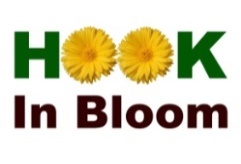 WITH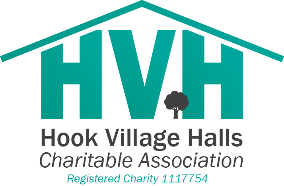 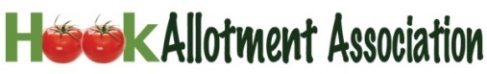                                                           SPONSORSHIP BY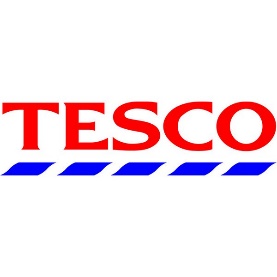 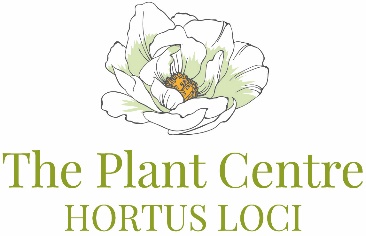 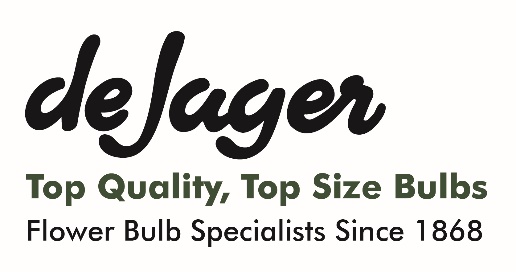 